VSTUPNÍ ČÁSTNázev moduluČajové a pařížské pečivoKód modulu29-m-2/AM30Typ vzděláváníOdborné vzděláváníTyp moduluodborný teoretickýVyužitelnost vzdělávacího moduluKategorie dosaženého vzděláníE (dvouleté, EQF úroveň 2)H (EQF úroveň 3)Skupiny oborů29 - Potravinářství a potravinářská chemieKomplexní úlohaObory vzdělání - poznámky29-51-E/01 Potravinářská výroba29-51-E/02 Potravinářské práce29-53-H/01 Pekař29-54-H/01 CukrářDélka modulu (počet hodin)12Poznámka k délce moduluPlatnost modulu od30. 04. 2020Platnost modulu doVstupní předpokladyJÁDRO MODULUCharakteristika moduluModul charakterizuje čajové a pařížské pečivo, poskytne žákům základní informace o výrobě čajového pečiva z lineckého, třeného lineckého a vaflového těsta. Uvede technologie přípravy vaječného a žloutkového pařížského pečiva.Očekávané výsledky učeníV RVP pro obor vzdělání 29-51-E/01 Potravinářská výroba a 29-51-E/01 Potravinářské práce jsou uvedeny výsledky vzdělávání vztahující se k modulu:uvede základní druhy surovin a popíše jejich vlastnosti;provádí senzorické hodnocení surovin a vyjmenuje faktory ovlivňující jejich jakost;pomáhá při výrobě nebo vyrábí a zpracovává základní druhy těst a hmot podle receptury a technologického postupu;tvaruje a peče cukrářské výrobky.Žák:Charakterizuje čajové a pařížské pečivoVyjmenuje jednotlivé druhy čajového a pařížského pečivaPopíše technologii zhotovení těst na výrobu čajového a pařížského pečiva, vysvětlí způsoby přípravy surovinUvede způsoby tvarování a pečení čajového a pařížského pečivaVysvětlí zásady uchovávání čajového a pařížského pečivaUvede příklady použití čajového a pařížského pečivaObsah vzdělávání (rozpis učiva)Charakteristika čajového a pařížského pečivaČajové pečivo Způsoby přípravy surovinZpracování různých druhů těst na čajové pečivo: linecké, linecké třené, vaflovéPařížské pečivo Způsoby přípravy surovinZpracování různých druhů těst na pařížské pečivo: žloutkové a vaječnéZpůsoby tvarování čajového a pařížského pečivaPečení čajového a pařížského pečivaUchovávání a použití čajového a pařížského pečivaUčební činnosti žáků a strategie výukyStrategie výuky:Výklad, popis a vysvětlováníDiskuse Práce s učebnicí, odbornou literaturou a internetemUčební činnosti žáků:Sledují při výkladu PowerPointovou prezentaci, zapisují si poznámkyNa základě výkladu se seznamují s technologickými postupy výroby čajového a pařížského pečivaVyhledávají na internetu další varianty podobného pečivaSeznamují se se způsoby tvarování čajového a pařížského pečivaVyhledávají na internetu informace o uchovávání, trvanlivosti a použití čajového a pařížského pečivaUvádí příklady čajového a pařížského pečiva, které připravují doma (např. na vánoční svátky)Zařazení do učebního plánu, ročníkdoporučuje se zařadit do 1. ročníkuVÝSTUPNÍ ČÁSTZpůsob ověřování dosažených výsledkůÚstní ověřování znalostíPísemné ověřování znalostíHodnoceno je využívání odborné terminologie, odborná správnost odpovědí, aktivita ve vyučování a schopnost aplikace poznatků.Kritéria hodnoceníUvést charakteristiku čajového a pařížského pečiva Vyjmenovat jednotlivé druhy čajového a pařížského pečivaPopsat rozdíly mezi jednotlivými druhy těst na přípravu čajového a pařížského pečivaUvést technologické postupy přípravy základních druhů čajového a pařížského pečivaUvést postupy tvarování a pečení základních druhů čajového a pařížského pečivaVysvětlit zásady uchovávání čajového a pařížského pečivaUvést příklady použití čajového a pařížského pečivaDoporučená literaturaPoznámkyObsahové upřesněníOV RVP - Odborné vzdělávání ve vztahu k RVPMateriál vznikl v rámci projektu Modernizace odborného vzdělávání (MOV), který byl spolufinancován z Evropských strukturálních a investičních fondů a jehož realizaci zajišťoval Národní pedagogický institut České republiky. Autorem materiálu a všech jeho částí, není-li uvedeno jinak, je Ivana Dvorská. Creative Commons CC BY SA 4.0 – Uveďte původ – Zachovejte licenci 4.0 Mezinárodní.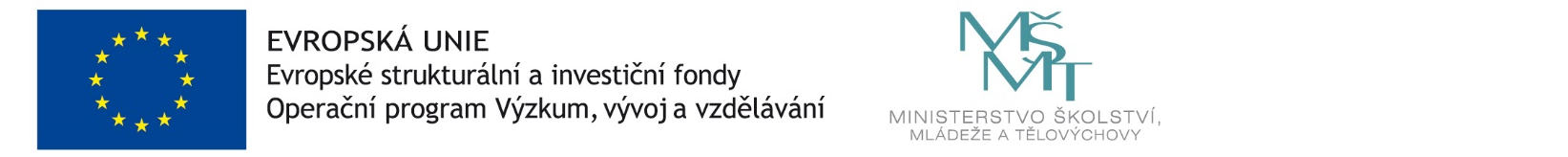 